21.05.2020г.    Тема: « Повседневная жизнь народов Украины, Поволжья, Сибири и Северного Кавказа в XVII в.»1. Проверка Д/З 2. Новая тема стр. 113-121 Прочитать 113-121Записать в тетради:Рушник – вышитое полотенце. Чувал – пристенный очаг с нависающим дымоходом у народов Сибири.Нары - большие настилы для сна и трапезы у народов Сибири.Балаган – зимнее жилище якутов.Брыль – широкополая соломенная шляпа.	Бешмет (черкеска) – кафтан с воротом-стойкой, застегнутый до верха на крючки.Газыри – специальные кармана на груди черкески для патронов.Бурка – безрукавный плащ.Папаха – меховая шапка.Башлык – суконный остроконечный капюшон.Чухта- женский головной убор Народов Северного Кавказа.- новое  слово  стр.1213. Д/З § 26.  22.05.2020г.    Тема: «Россия  в XVII в.»1. Проверка Д/З  нет1. Смутным временем принято называть период1) конца XVI в.
2) начала XVII в.
3) второй половины XVII в.
4) конца XVII в.2. Укажите черту экономического развития России в первой половине XVII в.1) широкое распространение денежного оброка
2) расширение прав самоуправления посадского населения
3) расширение торговли с восточными странами
4) укрепление натурального хозяйства3. Прочтите текст и укажите имя правителя, о котором идёт речь.«Близ молодого царя не было людей, отличавшихся умом и энергией: всё только одна рядовая посредственность. Прежняя печальная история русского общества приносила горькие плоды. Мучительства Ивана Грозного, коварное правление Бориса, наконец, смуты и полное расстройство всех государственных связей выработали поколение жалкое, мелкое, поколение тупых и узких людей, которые мало способны были стать выше повседневных интересов. При новом шестнадцатилетнем царе не явилось ни Сильвестра, ни Адашева прежних времён. Сам <...> был от природы доброго, но, кажется, меланхолического нрава, не одарён блестящими способностями, но не лишён ума; зато не получил никакого воспитания и, как говорят, вступивши на престол, едва умел читать. Потом, после освобождения в 1619 году из польского плена патриарха Филарета, фактическая власть перешла в руки последнего, также носившего титул Великого государя. Государственные грамоты того времени писались от имени царя и патриарха».1) Фёдор Иванович
2) Михаил Фёдорович
3) Алексей Михайлович
4) Фёдор Алексеевич4. Укажите характерную особенность первых металлургических мануфактур, появившихся в России в XVII в.1) в создании мануфактур большую роль играло государство
2) мануфактуры не зависели от природных условий района, где они создавались
3) продукция, выпускавшаяся на мануфактурах, полностью шла на рынок
4) на мануфактурах использовался исключительно наёмный труд5. Одним из последствий принятия Соборного уложения 1649 г. было1) установление бессрочного сыска крестьян
2) продление сроков поиска крестьян до 15 лет
3) упразднение правила «с Дона выдачи нет»
4) разрешение помещикам ссылать крестьян в Сибирь6. Укажите верное положение, свидетельствующее об усилении самодержавной власти при царе Алексее Михайловиче.1) во время правления Алексея Михайловича создаются первые полки «иноземного строя»
2) Алексей Михайлович принял титул «Божьей милостью Великий государь и самодержец» (вместо титула «государь, царь и великий князь всея Руси»)
3) единственным советником царя Алексея Михайловича являлся патриарх
4) во время правления царя Алексея Михайловича Боярская дума ни разу не собиралась7. Раскол русской православной церкви в XVII в. нашёл отражение в противоборстве1) Иосифа Волоцкого и Нила Сорского
2) патриарха Никона и Аввакума
3) митрополита Макария и священника Сильвестра
4) Ивана Грозного и Андрея Курбского8. Рассмотрите изображение и ответьте на вопрос.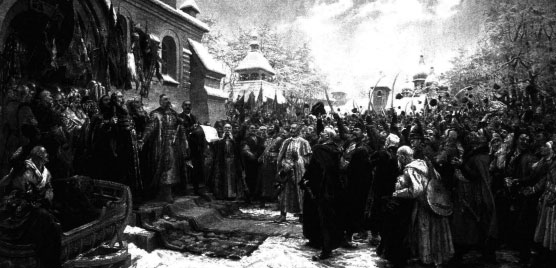 Какому историческому событию XVII в. посвящена данная картина?1) вхождению Крыма в состав России
2) Переяславской раде
3) освобождению Москвы от польских интервентов
4) воззванию К. Минина к нижегородцам9. Укажите характерную черту культуры конца XVII в.1) начало процесса обмирщения
2) установление жёстких канонов в строительстве храмов
3) появление светских школ
4) приглашение иностранных иконописцев10. Верны ли следующие суждения?А. Царский быт в XVII в. стал значительно проще по сравнению с XVI в.
Б. В XVII в. появляются летние дворцы в Измайлове и Коломенском.1) верно только А
2) верно только Б
3) верны оба суждения
4) оба суждения неверны11. Установите соответствие между историческими деятелями XVII в. и фактами их биографии: к каждому элементу первого столбца подберите соответствующий элемент из второго столбца.ДеятелиA) Аввакум
Б) Борис Морозов
B) Михаил ШеинФакты биографии1) был воспитателем царя Алексея Михайловича
2) духовный лидер противников церковной реформы
3) построил первые чугунные и железоделательные заводы под Тулой
4) русский полководец, руководил осадой Смоленска во время Смоленской войны, казнён за «измену»12. Расположите в хронологической последовательности исторические события. Запишите цифры, которыми обозначены исторические события в правильной последовательности в ответ.1) начало царствования Фёдора Алексеевича
2) восстание под руководством С.Т. Разина
3) Смоленская война
4) реформа патриарха Никона13. Прочтите текст и ответьте на вопросы.«Истоки Смуты надо искать в предыдущем XV I столетии. Многолетняя Ливонская война обескровила государство. Тяготы, принесённые войной, многократно увеличились в годы опричнины, когда многие земли подверглись разорению и пришли в запустение. Введение «заповедных лет», учреждение с 1597 года срока сыска беглых, не могло снизить накала социальной напряжённости. Социально-экономический кризис был дополнен династическим. Со смертью царя Фёдора Иоанновича прервалась династия Рюриковичей и на престол государства Российского взошёл избранный Земским собором царь Борис Годунов. Многие увидели причины Смуты в том, что земля, народ, приняли незаконного государя, подчинились ему. Но и на этом не кончились бедствия страны. 1601-1603 годы ознаменовались сильными засухами, неурожаями, голодом, последовавшим за ними. Вместе с голодом пришёл и мор, эпидемии, которые поразили центральные области государства».1) К какому веку относятся описанные в тексте события?2) Какие из причин Смуты названы в тексте? Назовите не менее двух причин.3. Д/З нет